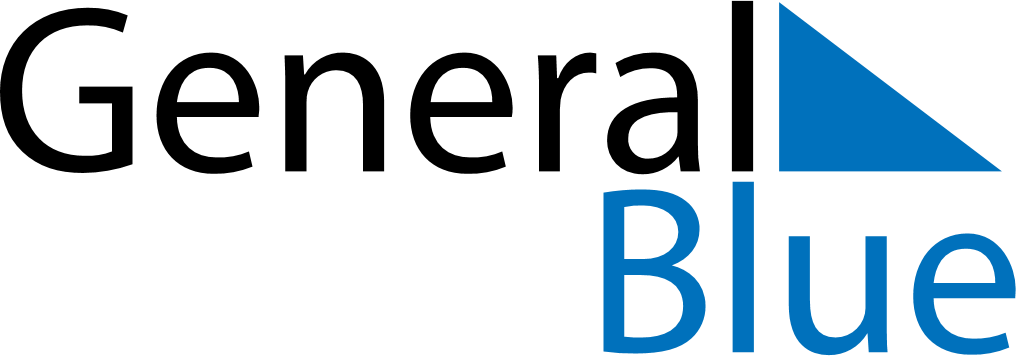 June 2024June 2024June 2024June 2024GuyanaGuyanaGuyanaMondayTuesdayWednesdayThursdayFridaySaturdaySaturdaySunday112345678891011121314151516Eid Ul Adha17181920212222232425262728292930